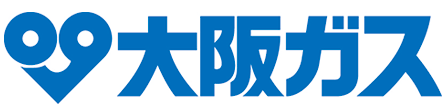 公益財団法人にいがた産業創造機構では、県内企業の販路開拓を支援するため、今年度、大阪ガス㈱を迎え、同社が求める技術ニーズに対する解決策を県内企業・大学等から提案いただくオープンイノベーションを開催します。日時　　令和元年10月28日（月）14:00～17:00（受付13:30～）会場　　朱鷺メッセ 新潟コンベンションセンター 小会議室303内容　　【技術ニーズ説明会】（14:00～16:35）※今年度の全技術ニーズは大阪ガス㈱ホームページからご覧いただけます。（https://www.osakagas.co.jp/company/efforts/rd/pdf/310708needs.pdf）【名刺交換会】（16:35～17:00）　定員　　60名（先着順　１社２名まで）ビジネスマッチングまでの流れ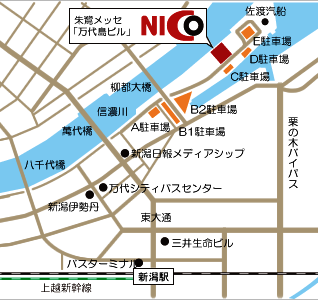 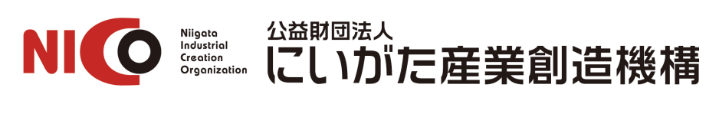 　　　　　　　　　大阪ガス(株)が技術ニーズを説明します。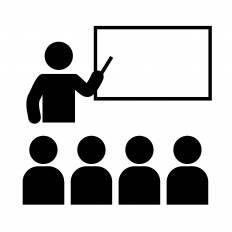 ▶ 日時　　令和元年10月28日（月）14:00～17:00▶ 会場　　朱鷺メッセ 新潟コンベンションセンター 小会議室303　　　　　　　　（新潟市中央区万代島６番１号）　※車で来場される場合は、周辺に無料駐車場がないため、有料駐車場をご利用くださるようお願いします。技術提案書を作成し、NICOにご提出ください。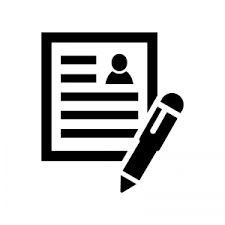 ▶ 提出期間　　令和元年10月28日（月）～令和元年11月29日（金）17:30必着▶ 提出先　　　公益財団法人にいがた産業創造機構　経営基盤強化チーム（torihiki@nico.or.jp）　　　　　　　　　　技術提案書の様式は当機構のHPから入手できます。　　　　　　　　　※情報管理の徹底のため、企業秘密・ノウハウ等公開できない情報は記載しないでください大阪ガス㈱に対して、自社の提案内容をプレゼンテーションしていただきます。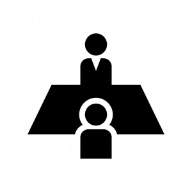 ※個別面談は提案内容により大阪ガス(株)から選定された企業のみとなります。▶ 日時　　令和2年1月14日（火）（詳細は別途ご連絡いたします）大阪ガス㈱オープンイノベーション　参加申込書（申込期限　10月21日）FAX：025‐246‐0030　　　e-mail：torihiki@nico.or.jp　※ご記入いただいた情報は、個人情報保護方針に基づき適正に取り扱います。個人情報保護方針は当機構のWebサイトをご覧ください。大阪ガス㈱が求める事業領域（詳細は当日大阪ガス㈱よりご説明いたします）大阪ガス㈱が求める事業領域（詳細は当日大阪ガス㈱よりご説明いたします）①業務用・家庭用ガス機器　・エネファームのコストダウン・コンパクト化・高効率化技術　・低温熱駆動の機器、利用技術②化学（研究・開発・量産化）　・金属酸化物ナノ材料の水熱合成　・熱伝導性樹脂の作成技術　・ドライアイス洗浄時の除去物回収方法  ほか③パイプライン　・現場作業ドームと熱中症対策グッズ　・ねじ精度の自動測定器・ねじ配管における自動締め込み装置・工具　ほか④交流・共創活動・フィットネスジムでの共創活動・オープンイノベーションプラットフォームを用いた共創活動 ほか⑤プラントエンジニアリング　・コンクリート中性化深さの非破壊検査方法　・伝熱管への着氷防止・封孔処理　・タービン／コンプレッサー向けの軸封・軸受技術　・ガスホルダー壁面を均一塗付スプレーノズル　・画像解析による設計図面のノイズ自動除去　ほか⑥開発パートナー　・生分解性インフレーションフィルム用樹脂　・量産化グラフェン　・ドライアイス洗浄技術　ほか⑦サービス・システム　・インフラ構造物の劣化自動診断システム　・見守りサービス、ホームセキュリティサービス　・料金の計算、課金請求システム　　・検針票画像からの電力・ガス申込システム　ほか企業名電話所在地〒　　　　　－ 〒　　　　　－ 〒　　　　　－ 業　種（〇〇製品製造業　等）（〇〇製品製造業　等）（〇〇製品製造業　等）参 加 者(役職)　　　　　　　　　　　　　　　　　　　　　　　　　　　(役職)　　　　　　　　　　　　　　　　　　　　　　　　　　　(役職)　　　　　　　　　　　　　　　　　　　　　　　　　　　参 加 者(お名前)　　　　　　　　　　　　　　　　　　　　　　　　　　　(お名前)　　　　　　　　　　　　　　　　　　　　　　　　　　　(お名前)　　　　　　　　　　　　　　　　　　　　　　　　　　　参 加 者(E-Mail)　　　　　　　　　　　　　　　　　　　　　　　　　　　(E-Mail)　　　　　　　　　　　　　　　　　　　　　　　　　　　(E-Mail)　　　　　　　　　　　　　　　　　　　　　　　　　　　